Проверочная работа по математике в 5 классах содержит 14 заданий, на выполнение которых дается 60 минут.В заданиях проверяется владение понятиями «делимость чисел», «обыкновенная дробь», «десятичная дробь», умение находить часть числа и число по его части, находить неизвестный компонент арифметического действия, умение решать текстовые задачи на движение, работу, проценты и задачи практического содержания.Также у пятиклассников проверяются умения применять полученные знания для решения задач практического характера, извлекать информацию, представленную в таблицах и диаграммах, применять геометрические представления при решении практических задач. Задания повышенного уровня сложности направлены на проверку логического мышления, умения проводить математические рассуждения.Система оценивания выполнения отдельных заданий и проверочной работы в целомКаждое верно выполненное задание 1–5, 7, 8, 11 (пункт 1), 11 (пункт 2), 12 (пункт 1), 12 (пункт 2), 13 оценивается 1 баллом.Задание считается выполненным верно, если ученик дал верный ответ: записал правильное число, правильную величину, изобразил правильный рисунок. Выполнение заданий 6, 9, 10, 14 оценивается от 0 до 2 баллов.Успешное выполнение обучающимися заданий 13 и 14 в совокупности с высокими результатами по остальным заданиям свидетельствует о целесообразности построения индивидуальных образовательных траекторий для обучающихся в целях развития их математических способностей.Обучающимся, набравшим 19–20 баллов, по решению ОО может быть выставлено две отметки «5». Кроме того, рекомендуется обеспечить возможности для развития математических способностей у таких обучающихся.Таблица 2.Перевод первичных баллов в отметки по пятибалльной шкалеОфициальная демоверсия (образец) ВПР по математике в 7 классе.

Дата проведения - 18 апреля 2019 года.
На выполнение работы по математике даётся 90 минут. Работа содержит 16 заданий.
В заданиях 1–9, 11 и 13 необходимо записать только ответ.
В задании 12 нужно отметить точки на числовой прямой.
В задании 15 требуется схематично построить график функции.
В заданиях 10, 14, 16 требуется записать решение и ответ.


Правильное решение каждого из заданий 1–11, 13, 15 оценивается 1 баллом. Задание считается выполненным верно, если ученик дал верный ответ: записал правильное число, правильную величину; изобразил правильный рисунок.
Выполнение заданий 12, 14, 16 оценивается от 0 до 2 баллов.
Максимальный первичный балл — 19.

Рекомендации по переводу первичных баллов в отметки по пятибалльной шкале


Официальная демоверсия (образец) проверочной работы по математике.

Дата проведения - 25 апреля 2019 года.

На выполнение работы по математике даётся 60 минут. Работа содержит 13 заданий.
Ответы находятся в конце самой демоверсии.

.

Правильное решение каждого из заданий 1–8, 10, 12 оценивается 1 баллом. Задание считается выполненным верно, если ученик дал верный ответ: записал правильное число, правильную величину, изобразил правильный рисунок.
Выполнение заданий 9, 11, 13 оценивается от 0 до 2 баллов.
Максимальный первичный балл – 16.

Рекомендации по переводу первичных баллов в отметки по пятибалльной шкале
«2» - 0–5
«3» - 6–9
«4» - 10–13
«5» - 14–16

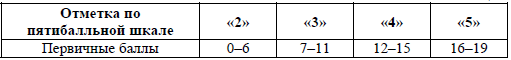 Отметка по пятибалльной шкале2345Первичные баллы0–67–1011–1415–20